Приложение 1.13Приобретение спортивного инвентаря, оборудования, формы (тыс. руб.):свыше 500 000 - 50 баллов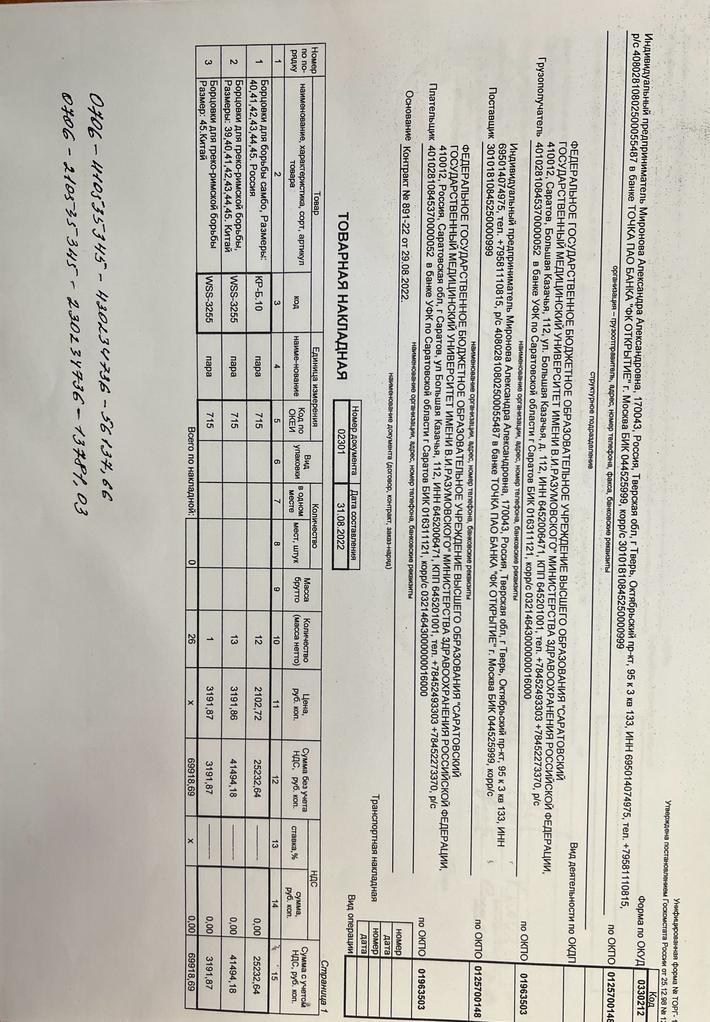 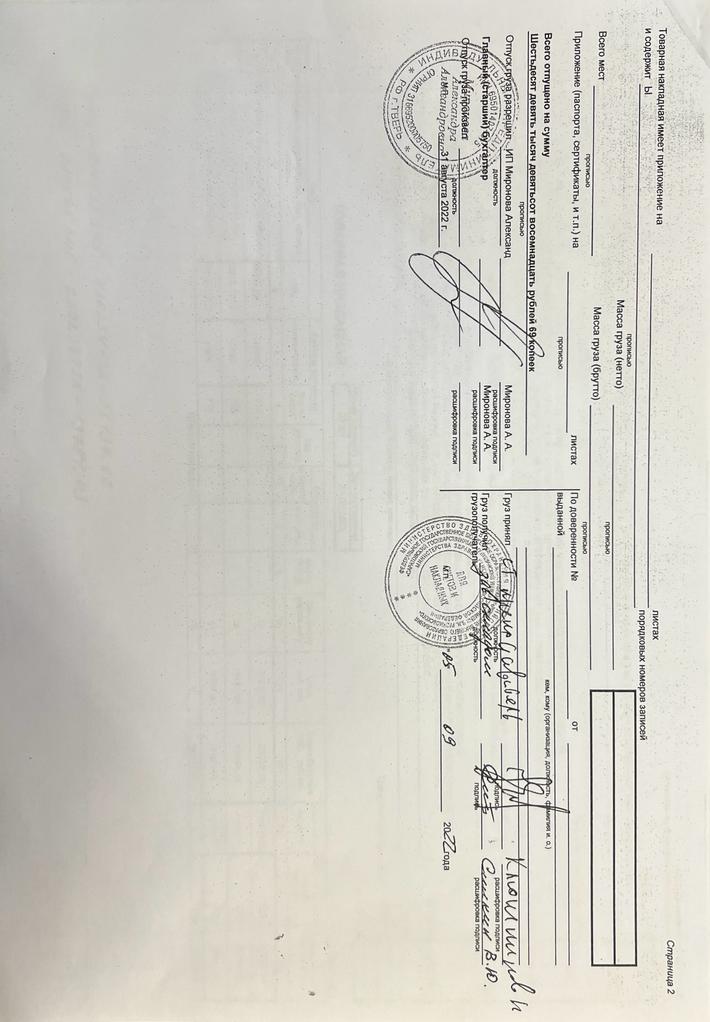 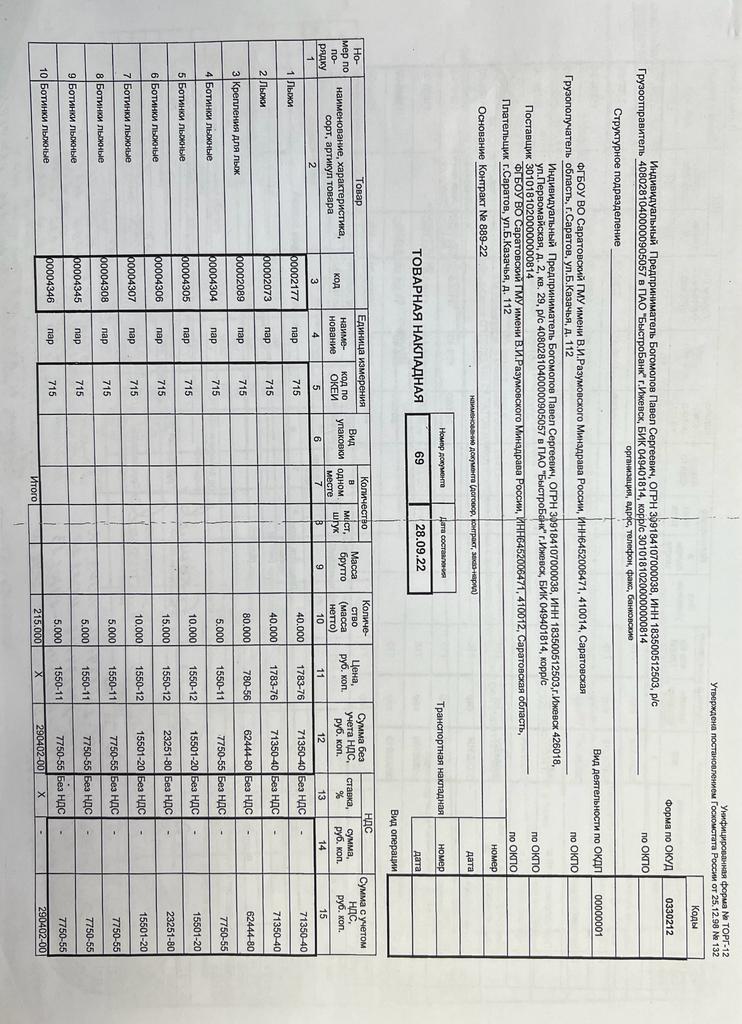 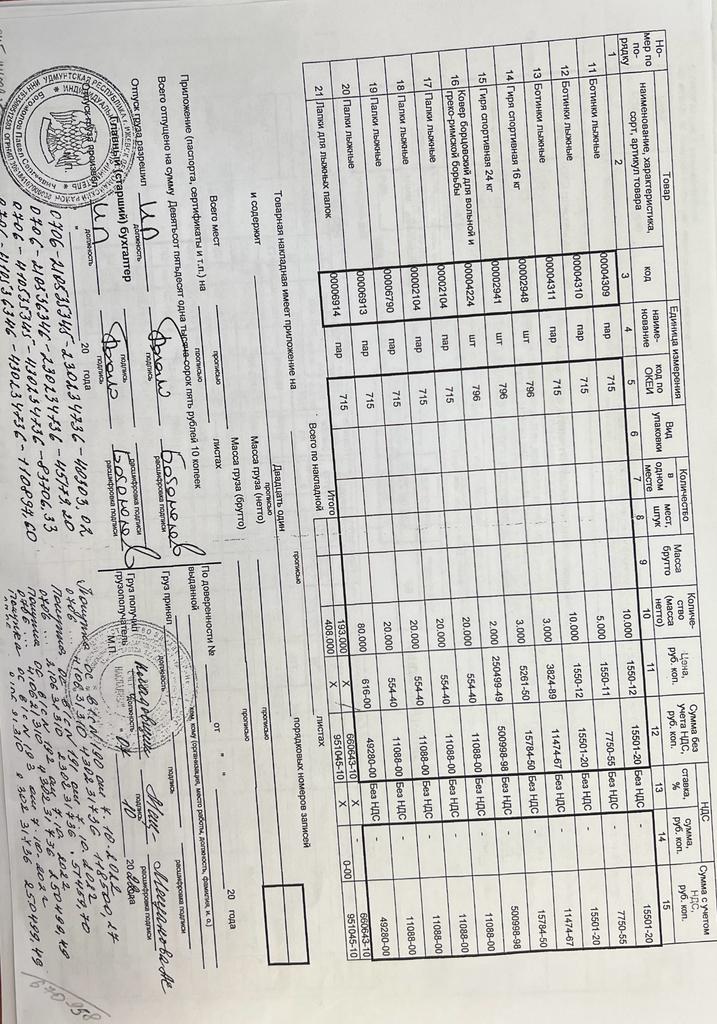 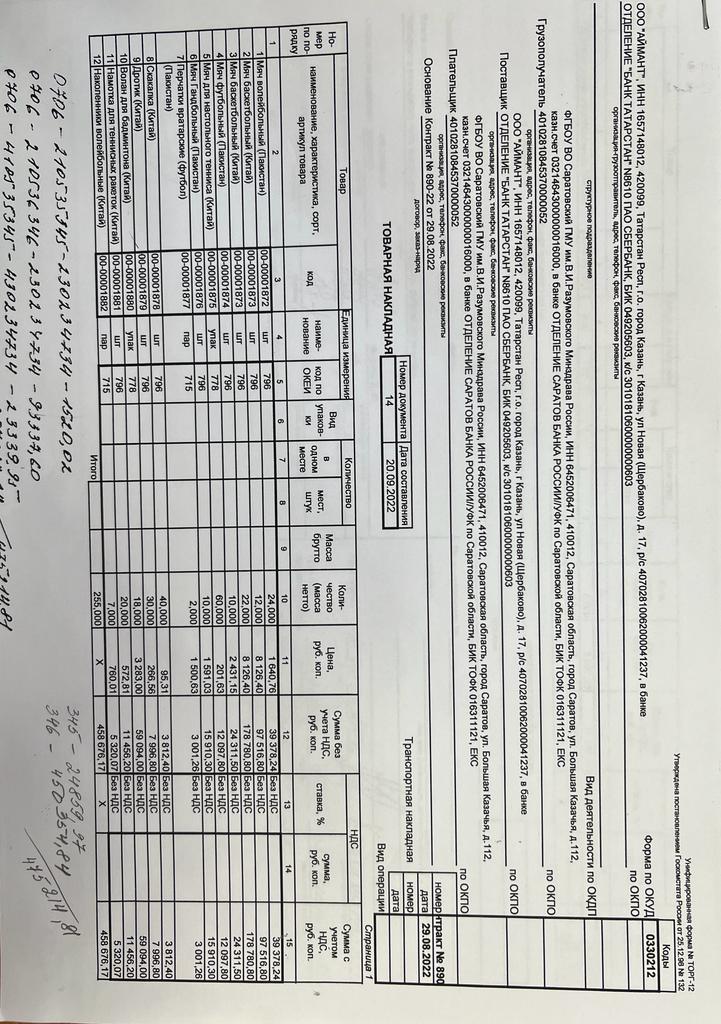 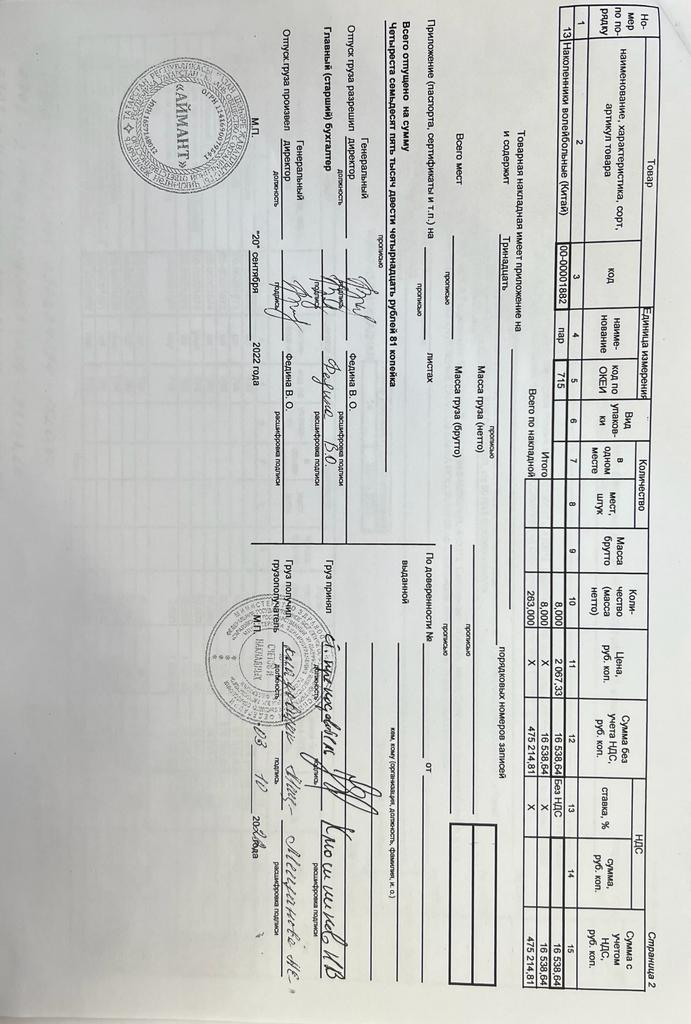 